Малина Ирина Тарасовна МБОУ ДОД «ДОМ ДЕТСКОГО ТВОРЧЕСТВА» г.БатайскПедагог дополнительного образованияМетодическая разработка комплексного тематического занятия «Я Отчизны славной маленькая часть…» Пояснительная запискаДуховно-нравственное развитие детей является первостепенной задачей современной образовательной системы и представляет собой важный компонент социального  заказа  для образования.Духовно-нравственное воспитание личности начинается в семье. Ценности семейной жизни, усваиваемые ребёнком с первых лет жизни, имеют непреходящее значение для человека в любом возрасте. Взаимоотношения в семье проецируются на отношения в обществе и составляют основу гражданского поведения человека. Следующая ступень развития гражданина России — это осознанное принятие личностью традиций, ценностей, особых форм культурно-исторической, социальной и духовной жизни его родного села, города, района, области, края, республики. Через семью, родственников, друзей, природную среду и социальное окружение наполняются конкретным содержанием такие понятия, как «Отечество», «малая родина», «родная земля», «родной язык», «моя семья и род», «мой дом».Основным содержанием духовно-нравственного развития, воспитания и социализации являются базовые национальные ценности, хранимые в социально исторических, культурных, семейных традициях многонационального народа России, передаваемые от поколения к поколению и обеспечивающие успешное развитие страны в современных условиях. Базовые национальные ценности производны от национальной жизни России во всей её исторической и культурной полноте, этническом многообразии. В сфере национальной жизни можно выделить источники нравственности и человечности, т. е. те области общественных отношений, деятельности и сознания, опора на которые позволяет человеку противостоять разрушительным влияниям и продуктивно развивать своё сознание, жизнь, саму систему общественных отношений.
Традиционными источниками нравственности являются: Россия, многонациональный народ Российской Федерации, гражданское общество, семья, труд, искусство, наука, религия, природа, человечество.Соответственно традиционным источникам нравственности определяются и базовые национальные ценности, каждая из которых раскрывается в системе нравственных представлений:Патриотизм - любовь к России, к своему народу, к своей малой родине, служение Отечеству;Социальная солидарность - свобода личная и национальная, доверие к людям, институтам государства и гражданского общества, справедливость, милосердие, честь, достоинство;Гражданственность - служение Отечеству, правовое государство, гражданское общество, закон и правопорядок, поликультурный мир, свобода совести и вероисповедания;Семья - любовь и верность, здоровье, достаток, уважение к родителям, забота о старших и младших, забота о продолжении рода;
   Труд и творчество - уважение к труду, творчество и созидание, целеустремлённость и настойчивость;Наука - ценность знания, стремление к истине, научная картина мира;
традиционные российские религии - представления о вере, духовности, религиозной жизни человека, ценности религиозного мировоззрения, толерантности, формируемые на основе межконфессионального диалога;
   Искусство и литература - красота, гармония, духовный мир человека, нравственный выбор, смысл жизни, эстетическое развитие, этическое развитие;
   Природа - эволюция, родная земля, заповедная природа, планета Земля, экологическое сознание;Человечество - мир во всём мире, многообразие культур и народов, прогресс человечества, международное сотрудничество.Методическое пособие разработано в помощь педагогам для организации образовательного процесса детей младшего дошкольного возраста (от 2 до 3 лет) в учреждениях дополнительного образования, а так же для воспитателей детских садов.Данный материал предназначен для формирования у детей целостного представления о Духовно-нравственном развитии, в частности патриотизма и гражданственности, с вовлечением детей в разные виды деятельности.Комплексное занятие проводится с детьми в группе 5-6 человек.В учреждениях дополнительного образования рекомендую проводить данное комплексное занятие совместно с родителями.Формы проведения занятия:ГрупповаяВиды деятельности:Ознакомление с окружающим.Лепка.Развитие движений.Ознакомление с художественной литературой.Музыкально-ритмические движения.Материал и оборудование:Демонстрационная доска.Иллюстрации с изображением солдат, военной техники.Пластилин.Флажки по количеству детей.Ленты по количеству детей.Эмблемы с изображением самолета и танка.Цветные шары, корзины.Цели и задачи:Духовно-нравственное развитие детей.Формировать познавательный интерес и расширять знания и представления детей о Родине, патриотизме, в частности о защитниках Отечества.Развитие мелкой моторики рукРасширять ориентировку детей в ближайшем окружении, пополнять запас понимаемых слов и активный словарь, развивать потребность в речевом общении. Учить рассматривать и понимать картинки, иллюстрации, отвечать на несложные вопросы педагога.Эмоционально откликаться на игру, предложенную педагогом, подражать его действиям, сопровождать речью свои действия и наоборот.Развивать навыки лепки.Ритмично двигаться под музыку.Содержание1. Педагог: - Дети, скоро мы будем отмечать праздник «День Защитника Отечества». Этот праздник  настоящих мужчин, наших защитников.- Как вы думаете, кто такие защитники? (ответы детей)- Правильно, это ваши папы, дедушки, которые в свое время мужественно защищали нашу Родину, служили в армии.- Этот праздник очень важныйОтмечаем в февралеПраздник воинов отважныхПраздник мира  на земле.2. Далее педагог показывает детям иллюстрации с изображением, солдат, военной техники. Обращает внимание детей на то, что у солдат есть форма; уточняет, какая военная техника есть в армии (танки, самолеты, корабли). Затем предлагает детям назвать выше перечисленную технику. Также педагог объясняет детям, что управляет самолетом летчик, танком – танкист.3. Педагог: Солнце в небе золотится.Ввысь летит большая птица,Закрывая нам крыломСолнце в небе голубом.Эта птица – самолет,Он отправился в полетПедагог приглашает детей и родителей поиграть в игру «Самолеты».Педагог предлагает детям приготовиться к «полёту», показав предварительно, как «заводить» мотор и как «летать». Педагог говорит: «К полёту приготовиться. Завести моторы!» - дети делают вращательные движения руками перед грудью и произносят звук: «Р-р-р». После сигнала: «Полетели!» - дети разводят руки в стороны (как крылья у самолёта) и «летят» - разбегаются в разные стороны. По сигналу воспитателя: «На посадку!» - дети садятся на стульчики.4.  Педагог предлагает детям сделать для своих пап подарок – самолет. Дети садятся за столы, и педагог показывает детям, как раскатать брусочки пластилина (детали самолета), затем соединить их. Родители помогают детям слепить и прикрепить звездочку к самолету. Обратить внимание детей на то, где находятся крылья самолета, кабина, хвост. Педагог предлагает детям поиграть сделанными ими самолетами вместе с папами.5.  Затем педагог приглашает детей и родителей поиграть в игру «Собери снаряды»; предлагает разделиться на две команды: команду «Летчики» и команду «Танкисты», надев предварительно соответствующие эмблемы. Педагог разбрасывает по всей комнате разноцветные шары и по его команде детям и родителям необходимо быстро собрать «снаряды» одного цвета в разные корзины. Игра проводится 2-3 раза. 6.  Педагог: В руки мы флажок возьмемИ по кругу мы пойдем.Раз, два, три, четыреДруг за другом мы пойдем.Педагог раздает мальчикам флажки и под песню «Бравые солдаты» дети маршируют.7. Педагог: - А сейчас наши девочки станцуют для наших защитников танец с лентами. Девочки танцуют под песню «Катюша».Дети садятся на стульчики.Педагог: Пусть небо будет голубым,
Пусть в небе не клубится дым,
Пусть пушки грозные молчат,
И пулемёты не строчат,
Чтоб жили люди, города,
Мир нужен на земле всегда!Список используемой литературы Власова Т.И. К проблеме формирования гражданской культуры школьников в условиях традиционных институтов социализации/ Т.И. Власова//Наука и образование. – Ростов-на-Дону РГПУ.- 2003Власова Т.И. Духовные ценности как культурологические основы воспитания личности/ Т.И. Власова // Стандарты и мониторинг в образовании. – 2002.Указ Президента РФ от 1 июня 2012 г. N 761 "О Национальной стратегии действий в интересах детей на 2012 - 2017 годы".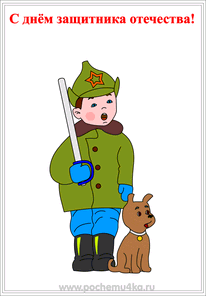 